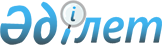 О внесении изменений в решение маслихата от 28 ноября 2014 года № 272 "Об утверждении Правил оказания жилищной помощи"
					
			Утративший силу
			
			
		
					Решение маслихата Мендыкаринского района Костанайской области от 20 ноября 2018 года № 235. Зарегистрировано Департаментом юстиции Костанайской области 21 ноября 2018 года № 8111. Утратило силу решением маслихата Мендыкаринского района Костанайской области от 22 мая 2024 года № 127
      Сноска. Утратило силу решением маслихата Мендыкаринского района Костанайской области от 22.05.2024 № 127 (вводится в действие по истечении десяти календарных дней после дня его первого официального опубликования).
      В соответствии со статьей 6 Закона Республики Казахстан от 23 января 2001 года "О местном государственном управлении и самоуправлении в Республике Казахстан", статьей 97 Закона Республики Казахстан от 16 апреля 1997 года "О жилищных отношениях" Мендыкаринский районный маслихат РЕШИЛ:
      1. Внести в решение маслихата от 28 ноября 2014 года № 272 "Об утверждении Правил оказания жилищной помощи" (зарегистрировано в Реестре государственной регистрации нормативных правовых актов за № 5241, опубликовано 8 января 2015 года в районной газете "Меңдіқара үні") следующие изменения:
      в Правилах оказания жилищной помощи, утвержденных указанным решением:
      пункт 2 изложить в новой редакции:
      "2. Жилищная помощь назначается один раз в квартал государственным учреждением "Отдел занятости и социальных программ Мендыкаринского района" (далее – уполномоченный орган).
      Для назначения жилищной помощи семья (гражданин) (далее - услугополучатель) (либо его представитель по нотариально заверенной доверенности) обращается в филиал некоммерческого акционерного общества "Государственная корпорация "Правительство для граждан" по Костанайской области либо веб-портал "электронного правительства" www.egov.kz на альтернативной основе с заявлением и представляет документы, указанные в пункте 9 Стандарта государственной услуги "Назначение жилищной помощи", утвержденного приказом Министра национальной экономики Республики Казахстан от 9 апреля 2015 года № 319 "Об утверждении стандартов государственных услуг в сфере жилищно-коммунального хозяйства" (далее – Стандарт) (зарегистрирован в Реестре государственной регистрации нормативных правовых актов за № 11015).";
      пункт 3 изложить в новой редакции:
      "3. Уполномоченный орган предоставляет результат оказания жилищной помощи в срок предусмотренный пунктом 4 Стандарта.".
      2. Настоящее решение вводится в действие по истечении десяти календарных дней после дня его первого официального опубликования.
      СОГЛАСОВАНО
      Руководитель государственного
      учреждения "Отдел занятости и
      социальных программ
      Мендыкаринского района"
      ________________ В. Гребенюк
					© 2012. РГП на ПХВ «Институт законодательства и правовой информации Республики Казахстан» Министерства юстиции Республики Казахстан
				
      Председатель сессии

П. Лебедев

      Секретарь районного маслихата

К. Арыков
